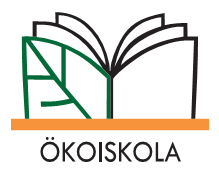 Intézményünk ismét elnyerte az Ökoiskola címet, melynek használatára 2024. augusztus 31-ig jogosult.Mit jelent az Ökoiskola?„A fenntarthatóságra nevelés a környezeti nevelés jó gyakorlatain alapuló, nemzetközi és hazai szinten is izgalmas, a kihívásokhoz gyorsan alkalmazkodó pedagógiai terület. Leginkább előremutató gyakorlatát pedig az Ökoiskola Program, az egész intézményes fenntarthatóságra nevelést jelenti. Azaz az, amikor a pedagógiai tartalmi munka és az oktatási intézmény működtetése, mindennapi élete is a fenntarthatóság értékének hiteles képviseletén alapul.A Cím viselésével Hazánk, Magyarország és a Kárpát-medence természeti örökségének védelme, a fenntarthatóságra nevelés egész intézményes megközelítése melletti elköteleződésüket nyilvánítják ki. Az Ökoiskola cím elismerése annak a pedagógiai és intézményvezetési folyamatnak, melynek eredményeképpen tanulóik számára természetessé válik az egészség- és környezettudatos életmód, az igazságos társadalmi berendezkedés iránti igény, továbbá a globális és lokális kihívások iránti nyitottság, valamint aktívan tudnak tenni a felismert problémák megoldásáért. Az iskolában megszerzett tudást és értékrendet a tanulók családjuk vagy tágabb környezetük felé is közvetíthetik.”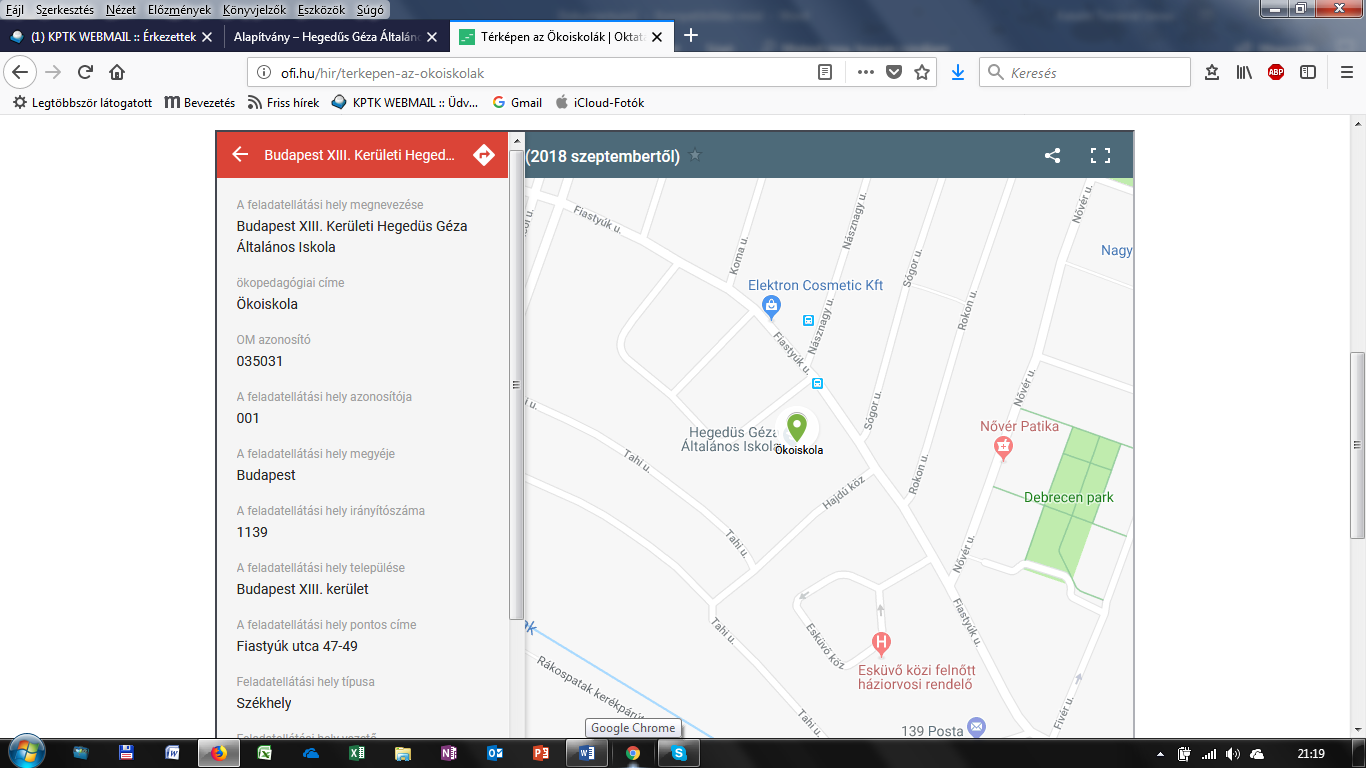 